Број: 157-15-О/4/3Дана: 13.07.2015.ПРЕДМЕТ: ДОДАТНО ПОЈАШЊЕЊЕ КОНКУРСНЕ ДОКУМЕНТАЦИЈЕ БРОЈ 157-15-О - Набавка материјала за отворену и лапароскопску хирургију за потребе клиника Клиничког центра Војводине1. ПИТАЊЕ ПОТЕНЦИЈАЛНОГ ПОНУЂАЧА: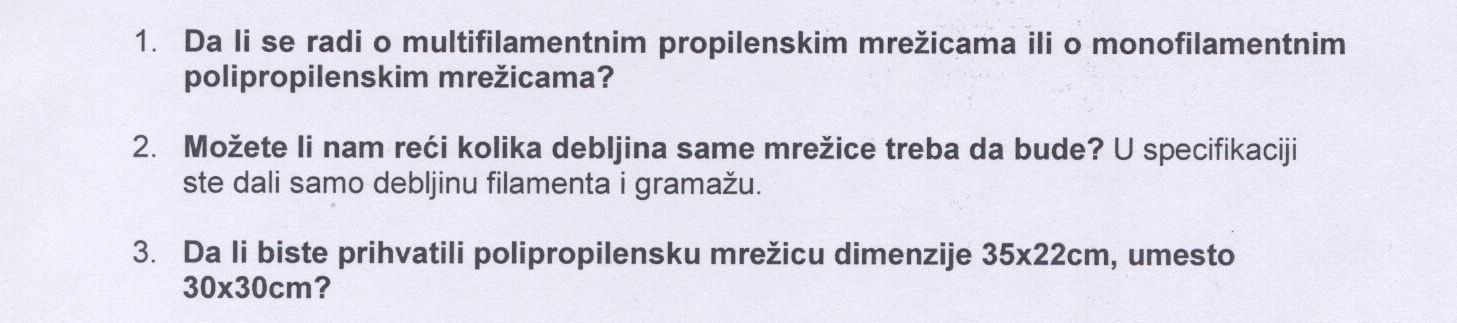 ОДГОВОР КЦВ НА ПИТАЊЕ:1. Ради се о монофиламентним полипропиленским мрезицама2. Мрезица је израдјена од једног филамента дебљине 180μм3. Остајемо при спецификацији сто се тице димензија мрезица.С поштовањем, Комисија за јавну набавку 157-15-ОКЛИНИЧКИ ЦЕНТАР ВОЈВОДИНЕKLINIČKI CENTAR VOJVODINE21000 Нови Сад, Хајдук Вељкова 1, Војводина, Србија21000 Novi Sad, Hajduk Veljkova 1, Vojvodina, Srbijaтеl: +381 21/484 3 484www.kcv.rs, e-mail: tender@kcv.rs